УКРАЇНАПОЧАЇВСЬКА  МІСЬКА  РАДАВИКОНАВЧИЙ КОМІТЕТР І Ш Е Н Н Явід       травня 2021 року                                                                 ПроектПро надання соціальних послугОнук Ганні Михайлівні	Керуючись ст.34 Закону України „Про місцеве самоврядування в Україні, Законом України  «Про соціальні послуги», постановою КМУ від 01.06.2020 року №587 «Про організацію надання соціальних послуг» та розглянувши заяву зареєстровану 26.05.2021 року № 103 від Онук Ганни Михайлівни 06.04.1937 року народження, яка проживає м. Почаїв вул. Перемоги 1, про надання соціальних послуг, та пакет документів доданих до даної заяви,  виконавчий комітет міської радиВИРІШИВ:Комунальній установі «Центр надання соціальних послуг Почаївської міської ради» надати Онук Г.М. соціальну послугу  - догляд вдома – з установленням диференційної плати.Виконання даного рішення покласти на директора ЦНСП Почаївської міської ради Гичку Ю.С.Контроль за виконанням даного рішення покласти на начальника відділу соціального захисту населення та праці Почаївської міської ради.Міський голова                                                       Василь БОЙКОКасаткін Б.С.Бондар Г.В.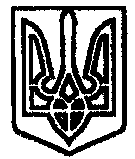 